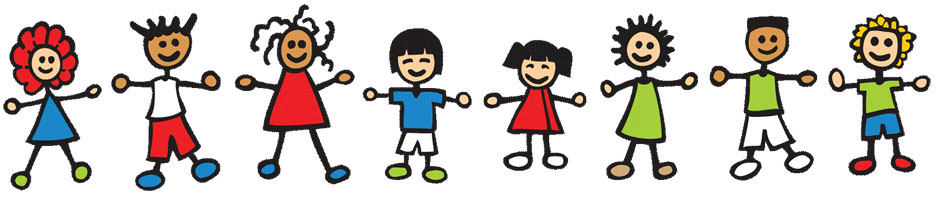 ПРОГРАМАКТИВНОСТИ  ЗА  ВРЕМЕ  ТРАЈАЊАДЕЧИЈЕ  НЕДЕЉЕод  6.  до  12.  октобра  2014. год.6. 10. 2014.  - ПОНЕДЕЉАК -Израда паноа са ликовним литерарним радовима (ученика од I до IV разреда) на тему „Свако дете срећног лица чува једна породица“ 7.10.2014. -  УТОРАКСпортски дан –„Игре без граница“8. 10. 2014.-  СРЕДА- Дружење са песницима9. 10. 2014.-  ЧЕТВРТАК-Слатки дан - традиционална продаја колача-Радионица секције „Златне руке“и гостовање бака из Геронтолошког центра – плетење накита и украса од гумица10. 10. 2014.-  ПЕТАК -Пријем првака у Дечији савез(„Љутито мече“ –луткарска представа ученика чланова Драмске секцијe)